Bralna značka – predlogi za branje – 7. razred(  berete lahko tudi druge, starosti primerne knjige )Cheng : Vesolje, me slišiš ?Blue : Kje je Vermeer ?Cole : Grešna kozlaGlavič : Fantje, žoga, punceMacfarlane : Skrivni dnevnik mladega hipohondraMebs : NedeljkaKonc Lovrenzutti : Avtobus ob trehPausewang : OblakZupan : Rdeči teloh                            Zupan : Trnovska mafija          Svetina : Usodne platniceSivec : Kapitanov ključ                 Sivec : Kriva prisega                    Sivec : Zelena kriPregl : Odprava zelenega zmaja                                 Pregl : Geniji v kratkih hlačahBass : Nepremagljiva enajstericaBlyton : Pet prijateljev  ( eno iz zbirke )Bodker : SilasFeth : Ptički iz sračjega gnezdaGripe : Hrošč leti v somrakuHeichen : Beli bogovi prihajajoJohnson : Operacija očkaJurič : Veselo poletjeKipling : Knjiga o džungli                   Kipling : Pogumni kapitanKnight : Lassie se vračaLondon : Beli očnjakLuciani : Skrita kameraMal : Dvojni agent ŽarnaMate : Pesek v dlanehMuck : Blazno resno o …eno knjigo iz zbirkeNovak : Zelena pošast                  Novak  : Zaljubljeni vampirPartljič : Slišal sem, kako trava raste                      Partljič : Hotel sem prijeti sonceRice : Pobby in DingamRogelj : Bistrica KalščicaRowling : Harry Potter    ( eno iz zbirke )Sewell : Črni lepotecStevenson : Otok zakladovSuhodolčan P. : Košarkar naj bo              Suhodolčan P. :   Kolesar naj boŠmahelova : Velike križTownsend : Skrivni dnevnik Jadrana Krta       Townsend :  Rastoče težave Jadrana KrtaWilde : PravljiceVegri : Naročje kamenčkov  ( pesmi )Grafenauer : Sonce nad vodometi  ( pesmi )Pavček : Majnice ( pesmi )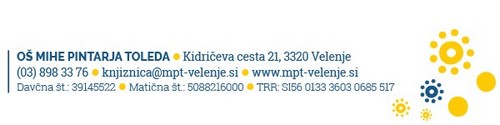 